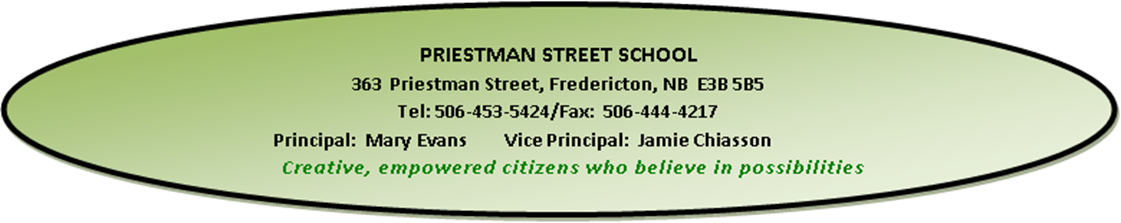 June 2017Dear Parents:School will open on Tuesday, September 5, 2017.   The grade four teachers will be purchasing student’s school supplies.  We are requesting $50 to cover these costs. This cost will cover all school supplies your child will need throughout the year.  This enables us to purchase good quality items at reduced prices.  It also ensures that all children will have the necessary supplies for our curriculum.  We will buy the materials and distribute them as they are needed.  Please make cheques payable to Priestman Street School.Your child will need, a lunch box, a school bag, two boxes of Kleenex, one large box of Ziploc bags, one small box Ziploc bags and indoor sneakers with white or non-marking soles.  When purchasing indoor footwear for your child, please consider they will be using the footwear for physical education.   Therefore, they should be suitable for running and jumping without coming off.See you on the first day of school, Tuesday, September 5, 2017.Thank you for your support.Yours truly,Nadine Chetwynd / Lindsay ThibodeauGrade Four French Immersion Teachers